 City of Thompson Falls City Council Meeting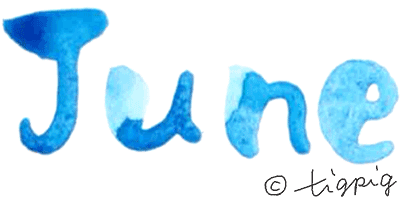 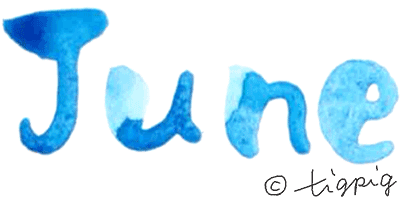 City Council Meeting at the City Hall108 Fulton Street, Thompson Falls, MT Monday, June 14, 2021 – 6:00 P.M.AGENDAOPEN MEETINGROLL CALL OF THE COUNCIL PLEDGE OF ALLEGIANCEUNSCHEDULED PUBLIC COMMENTSET THE AGENDACONSENT AGENDAClaimsMinutesFinancial ReportsCourt ReportWater Shut-off List/ArrangementsSTANDING COMMITTEE REPORTSCOMMITTEE DECAY UPDATEINFORMATION: ACTION ITEMS:Demonstrate Equipment for Surveillance at Ainsworth							Matt JaramilloRequest to replace tennis courts, behind the pool, within the city limits, with Pickleball Courts	  Katherine MaudroneSecond Reading of Chicken, Rabbit, Duck & Coturnix Ordinance changing to allow 5 Rabbits (3 does and 2 bucks), 20 Coturnix Quail in City Limits 										Mark SheetsWastewater Request for Reimbursements – SRF BAN #5 – Pay Construction Company Razz, Great West Engineering & Dept of Revenue. 											Mark Sheets Resolution No. 793 - Resolution of The City of Thompson Falls, Montana Amending Resolution No. 764 By Amending Sections 6.02, 6.03, And 6.11 Thereof by Reducing the Interest Rate To 1.375% And Providing New Payment Amounts for Special Improvement District No. 1 Series 2021b Bond and Special Improvement District No. 2 Series 2021d Bond.														Mark SheetResolution No. 794 - A Resolution of The City of Thompson Falls Levying Final Special Assessments for Special Improvement District No. 1 										Mark SheetsResolution No. 795 - A Resolution of The City of Thompson Falls Levying Final Special Assessments for Special Improvement District No. 2										Mark SheetsTax Liens												Mark SheetZoning													Ruth CheneyNo smoking in the City parks						          Ruth Cheney and Katherine MaudroneAttorney Contract											Mark SheetsAflac Insurance												Mark SheetsApproval to Turn in Application for ARPA Treasury Local Fiscal Recovery Funds			Mark SheetsSuspend the Fireworks Ordinance on the 4th of July at Wild Goose Landing from 6 pm to 11:30 pm.	Mark SheetsApproval for Mayor and Public Works Director to negotiate for an on call retained City Engineer. 	Mark SheetsCouncil Procedures changes										Mark SheetsResolution #796 Requesting a Mail Ballot Election for the City’s 2021 Primary and General Elections	Mark SheetsMAYOR’S REPORTADJOURN